Bigflo et Oli, « Dommage ». 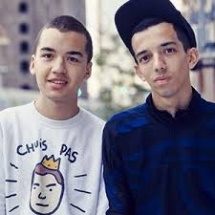 Louis prend son bus, comme tous les matins 
Il croise cette même fille, avec son doux parfum 
Qu'elle vienne lui parler, il espère tous les jours 
Ce qu'il ressent au fond d'lui, c'est ce qu'on appelle l'amour 
Mais Louis, il est timide 
Et elle, elle est si belle 
Il ne veut pas y aller, il est collé au fond d'son siège 
Une fois elle lui a souri quand elle est descendue 
Et depuis ce jour- là, il ne l'a jamais revue 

Ah il aurait dû y aller, il aurait dû le faire 
Crois moi 
On a tous dit : "Ah c'est dommage, ah c'est dommage, c'est p't'être la dernière fois" 

Yasmine a une belle voix, elle sait qu'elle est douée 
Dans la tempête de sa vie, la musique est sa bouée 
Face à ses mélodies, le monde est à ses pieds 
Mais son père lui répétait, "trouve toi un vrai métier" 
Parfois elle s'imagine sous la lumière des projecteurs 
Sur la scène à recevoir les compliments et les jets de fleurs 
Mais Yasmine est rouillée, coincée dans la routine 
Ça lui arrive de chanter quand elle travaille à l'usine 

Ah elle aurait dû y aller, elle aurait dû le faire 
Crois moi 
On a tous dit : "Ah c'est dommage, ah c'est dommage, c'est p't'être la dernière fois" 
Ah elle aurait dû y aller, elle aurait dû le faire 
Crois moi 
On a tous dit : "Ah c'est dommage, ah c'est dommage, c'est p't'être la dernière fois" 

Diégo est affalé au fond du canapé 
Il engueule son p'tit frère quand il passe devant la télé 
Ses amis sont sortis, il ne les a pas suivis 
Comme souvent seule la Lune viendra lui tenir compagnie 
Diego est triste il ne veut rien faire de sa nuit 
Il déprime de ne pas trouver la femme de sa vie 
Mais mon pauvre Diego, tu t'es tellement trompé 
C'était à cette soirée que t'allais la rencontrer 

Ah il aurait dû y aller, il aurait dû le faire 
Crois moi 
On a tous dit : "Ah c'est dommage, ah c'est dommage, c'est p't'être la dernière fois" 

[…]Vaut mieux vivre avec des remords qu'avec des regrets 
…Vaut mieux vivre avec des remords c'est ça le secretBigflo et Oli, « Dommage ». Louis prend son bus, comme tous les matins 
Il croise cette même fille, avec son doux parfum 
Qu'elle vienne lui parler, il espère tous les jours 
Ce qu'il ressent au fond d'lui, c'est ce qu'on appelle l'amour 
Mais Louis, il est timide 
Et elle, elle est si belle 
Il ne veut pas y aller, il est collé au fond d'son siège 
Une fois elle lui a souri quand elle est descendue 
Et depuis ce jour- là, il ne l'a jamais revue 

Ah il aurait dû y aller, il aurait dû le faire 
Crois moi 
On a tous dit : "Ah c'est dommage, ah c'est dommage, c'est p't'être la dernière fois" 

Yasmine a une belle voix, elle sait qu'elle est douée 
Dans la tempête de sa vie, la musique est sa bouée 
Face à ses mélodies, le monde est à ses pieds 
Mais son père lui répétait, "trouve toi un vrai métier" 
Parfois elle s'imagine sous la lumière des projecteurs 
Sur la scène à recevoir les compliments et les jets de fleurs 
Mais Yasmine est rouillée, coincée dans la routine 
Ça lui arrive de chanter quand elle travaille à l'usine 

Ah elle aurait dû y aller, elle aurait dû le faire 
Crois moi 
On a tous dit : "Ah c'est dommage, ah c'est dommage, c'est p't'être la dernière fois" 
Ah elle aurait dû y aller, elle aurait dû le faire 
Crois moi 
On a tous dit : "Ah c'est dommage, ah c'est dommage, c'est p't'être la dernière fois" 

Diégo est affalé au fond du canapé 
Il engueule son p'tit frère quand il passe devant la télé 
Ses amis sont sortis, il ne les a pas suivis 
Comme souvent seule la Lune viendra lui tenir compagnie 
Diego est triste il ne veut rien faire de sa nuit 
Il déprime de ne pas trouver la femme de sa vie 
Mais mon pauvre Diego, tu t'es tellement trompé 
C'était à cette soirée que t'allais la rencontrer 

Ah il aurait dû y aller, il aurait dû le faire 
Crois moi 
On a tous dit : "Ah c'est dommage, ah c'est dommage, c'est p't'être la dernière fois" 

[…]Vaut mieux vivre avec des remords qu'avec des regrets 
…Vaut mieux vivre avec des remords c'est ça le secret